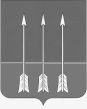 Администрация закрытого  административно-территориальногообразования  Озерный  Тверской  областиП О С Т А Н О В Л Е Н И Е27.12.2021                                                                                                       № 515  О внесении изменений в муниципальную программуЗАТО Озерный Тверской области«Адресные меры поддержки населения ЗАТО Озерный Тверской области» на 2022-2024 годыВ соответствии с постановлением администрации ЗАТО Озерный Тверской области от 28.08.2013 года № 371 «О Порядке принятия решений о разработке муниципальных программ, формирования, реализации и проведения оценки эффективности реализации муниципальных программ ЗАТО Озерный Тверской области», статьей 36 Устава ЗАТО Озерный администрация ЗАТО Озерный постановляет:Внести в муниципальную программу ЗАТО Озерный Тверской области «Адресные меры поддержки населения ЗАТО Озерный Тверской области» на 2022-2024 годы, утвержденную постановлением администрации ЗАТО Озерный Тверской области от 09.11.2021 г. № 409 «Об утверждении муниципальной программы Озерный Тверской области «Адресные меры поддержки населения ЗАТО Озерный Тверской области» на 2022-2024 годы следующие изменения:«Паспорт муниципальной программы ЗАТО Озерный Тверской области» изложить в следующей редакции:Подраздел 1 «Подпрограмма 1» Раздела III «Подпрограммы» читать в следующей редакции (Приложению 1). Приложение  «Характеристика муниципальной программы ЗАТО Озерный Тверской области «Адресные меры поддержки населения ЗАТО Озерный Тверской области» на 2022-2024 годы» изложить в следующей редакции (Приложение 2).         2. Контроль за исполнением настоящего постановления возложить на заместителя главы администрации, руководителя отдела муниципальных закупок и бухгалтерского учета Е.Н. Муратову.  3.	Опубликовать постановление в газете «Дни Озерного» и разместить на официальном сайте муниципального образования ЗАТО Озерный в сети Интернет (www.ozerny.ru).  4. Постановление вступает в силу с даты опубликования. Глава ЗАТО Озерный 	                                 	Н.А. ЯковлеваПриложение 1к постановлению администрацииЗАТО Озерный от 27.12.2021 г. № 515Подраздел 1Подпрограмма 1 «Предоставление социальной поддержки отдельным категориям граждан, относящихся к «группе риска» среди одиноких пенсионеров и инвалидов».Глава 1. Задачи подпрограммы 1.1. Выполнение подпрограммы 1 «Предоставление социальной поддержки отдельным категориям граждан, относящихся к «группе риска» среди одиноких пенсионеров и инвалидов» связано с решение следующих задач: Предоставление социальной поддержки одиноким пенсионерам и инвалидам.1.2. Повышение статуса граждан, получивших признание за достижение в трудовой, общественной и иной деятельности, вовлечение ветеранов в общественную жизнь Озерного, обеспечение социальной безопасности жителей.Показатель задачи 1 подпрограммы 1 «Количество граждан, получивших меры социальной поддержки».Показатель задачи 2 подпрограммы 1 «Количество реализованных  мероприятий, акций, рейдов и др.».Глава 2. Мероприятия подпрограммы 12.1. Решение задачи 1 подпрограммы 1 осуществляется посредством выполнения следующих мероприятий подпрограммы:а) Мероприятие 1.011 «Оказание адресной социальной поддержки   инвалидам, малоимущим одиноко проживающим престарелым гражданам, оказавшимся в сложной жизненной ситуации»:- предоставление услуги «социальная столовая» для малообеспеченных граждан, одиноких пенсионеров и инвалидов, оказавшимся в сложной жизненной ситуации.          б)  Административное мероприятие 1.012 «Привлечение внимания общественности, средств массовой информации к проблемам одиноких пожилых граждан и инвалидов», в рамках которого осуществляется взаимодействие со СМИ:          - формирование социального паспорта по отдельным категориям граждан ЗАТО Озерный (инвалиды и участники Великой Отечественной войны, семьи, имеющие детей-инвалидов и т.д.);- организация круглых столов, размещение социальной рекламы.2.2. Решение задачи 2 подпрограммы 1 осуществляется посредством выполнения следующих административных мероприятий подпрограммы:в) Мероприятие 1.021 «Взаимодействие с отделением Тверского областного Совета ветеранов (пенсионеров) войны, труда, Вооруженных Сил и правоохранительных органов РФ по вовлечению ветеранов в общественную жизнь Озерного», предусматривает совместное проведение  социально-значимых акций и мероприятий. г) Мероприятие 1.022 «Взаимодействие с ГБУ «Комплексный центр социального обслуживания населения» Бологовского района по обеспечению социальной безопасности граждан, относящихся к группе «социального риска» среди одиноких пенсионеров и инвалидов».2.3. Выполнение каждого административного мероприятия и мероприятия подпрограммы оценивается с помощью показателей, перечень которых и их значения по годам реализации муниципальной программы приведены в Приложении 2 к настоящей муниципальной программе.2.4. Механизм предоставления бюджетных ассигнований для выполнения мероприятий подпрограммы осуществляется в соответствии с порядком установления и исполнения расходных обязательств ЗАТО Озерный Тверской области.Глава 3. Объем финансовых ресурсов, необходимый для реализации подпрограммы Общий объем бюджетных ассигнований, выделенный на реализацию подпрограммы 1, составляет 1050 тыс. руб.  Объем бюджетных ассигнований, выделенный на реализацию подпрограммы по годам реализации муниципальной программы в разрезе задач подпрограммы, приведен в таблице 1. Таблица 1Наименование муниципальной программы«Адресные меры поддержки населения ЗАТО Озерный Тверской области» на 2022-2024 годы(далее муниципальная программа)Главный администратор муниципальной программыГлавный администратор муниципальной программы – Администрация закрытого административно- территориального образования Озерный Тверской областиАдминистраторы  муниципальной программыМуниципальное казенное учреждение «Административно – техническая служба ЗАТО Озерный Тверской области»Срок реализации муниципальной программы2022-2024 годыЦели муниципальной программыОсуществление на муниципальном уровне мер социальной, материальной поддержки граждан, оказавшихся в трудной жизненной и экстремальной ситуации, оказание адресной социальной поддержки гражданам, относящимся к группе «социального риска», организация досуга, проведение социально-значимых мероприятий, повышение статуса граждан, получивших признание за достижение в трудовой, общественной и иной деятельности, осуществление взаимодействия с общественными организациями по реализации социально-значимых проектов.Обеспечение социальных гарантий, повышение уровня социальной защищенности лиц, замещавших должности муниципальной службы и замещавших на постоянной основе выборные должности в органах местного самоуправления.Подпрограммы Подпрограмма 1 «Предоставление социальной поддержки отдельным категориям граждан, относящихся к «группе риска» среди пенсионеров и инвалидов» (далее – подпрограмма 1).Подпрограмма 2 «Создание условий для оказания медицинской помощи населению ЗАТО Озерный» (далее – подпрограмма 2).Подпрограмма 3 «Пенсионное обеспечение» (далее – подпрограмма 3).Ожидаемые результаты реализации муниципальной программыСоздание для семей и одиноко проживающих граждан, попавших в трудную жизненную ситуацию, условий для выживания и оказание содействия в преодолении сложившихся обстоятельств.  Сохранение социальной стабильности на территории ЗАТО Озерный. Повышение внимания общественности к социальным проблемам граждан.           Повышение уровня защищенности лиц, замещавших должности муниципальной службы и замещавших на постоянной основе выборные должности в органах местного самоуправления.  Объемы и источники финансирования муниципальной программы по годам ее реализации  в разрезе подпрограммОбщий объем бюджетных ассигнований, выделенный на реализацию программы 2022 год, составляет 2 473,7 тыс. руб., в том числе- реализация подпрограммы 1 – 350,0 тыс. руб.;- реализация подпрограммы 2 – 0,0 тыс. руб.;- реализация подпрограммы 3 – 2 123,7 тыс. руб.Общий объем бюджетных ассигнований, выделенный на реализацию программы 2023 год, составляет 2473,7 тыс. руб., в том числе- реализация подпрограммы 1 – 350,0 тыс. руб.;- реализация подпрограммы 2 – 0,0 тыс. руб.;- реализация подпрограммы 3 – 2 123,7 тыс. руб.Общий объем бюджетных ассигнований, выделенный на реализацию программы 2024 год, составляет 2 473,7 тыс. руб., в том числе- реализация подпрограммы 1 – 350,0 тыс. руб.;- реализация подпрограммы 2 – 0,0 тыс. руб.;- реализация подпрограммы 3 – 2 123,7 тыс. руб.Задачи подпрограммыПо годам реализации муниципальной программы, тыс. руб.По годам реализации муниципальной программы, тыс. руб.По годам реализации муниципальной программы, тыс. руб.По годам реализации муниципальной программы, тыс. руб.Задачи подпрограммы2022 год2023 год2024 годВсего, тыс. руб.Подпрограмма  1  «Предоставление социальной поддержки отдельным категориям граждан, относящихся к «группе риска» среди одиноких пенсионеров и инвалидов»350,0350,0350,01050,0Задача 1  подпрограммы 1  «Предоставление социальной поддержки отдельным категориям  граждан, относящихся к «группе риска» среди одиноких пенсионеров и инвалидов»350,0350,0350.01050,0Задача 2  подпрограммы 1  «Повышение статуса граждан, получивших признание за достижение в трудовой, общественной и иной деятельности, вовлечение ветеранов в общественную жизнь Озерного»0,00,00,00,0Приложение  2                                                                                                                                 к постановлению администрации ЗАТО Озерный                                         от 27.11.2021 года № 515Приложение  2                                                                                                                                 к постановлению администрации ЗАТО Озерный                                         от 27.11.2021 года № 515Приложение  2                                                                                                                                 к постановлению администрации ЗАТО Озерный                                         от 27.11.2021 года № 515Приложение  2                                                                                                                                 к постановлению администрации ЗАТО Озерный                                         от 27.11.2021 года № 515Приложение  2                                                                                                                                 к постановлению администрации ЗАТО Озерный                                         от 27.11.2021 года № 515Приложение  2                                                                                                                                 к постановлению администрации ЗАТО Озерный                                         от 27.11.2021 года № 515Приложение  2                                                                                                                                 к постановлению администрации ЗАТО Озерный                                         от 27.11.2021 года № 515Приложение  2                                                                                                                                 к постановлению администрации ЗАТО Озерный                                         от 27.11.2021 года № 515Приложение  2                                                                                                                                 к постановлению администрации ЗАТО Озерный                                         от 27.11.2021 года № 515Приложение  2                                                                                                                                 к постановлению администрации ЗАТО Озерный                                         от 27.11.2021 года № 515Приложение  2                                                                                                                                 к постановлению администрации ЗАТО Озерный                                         от 27.11.2021 года № 515Приложение  2                                                                                                                                 к постановлению администрации ЗАТО Озерный                                         от 27.11.2021 года № 515Приложение  2                                                                                                                                 к постановлению администрации ЗАТО Озерный                                         от 27.11.2021 года № 515Приложение  2                                                                                                                                 к постановлению администрации ЗАТО Озерный                                         от 27.11.2021 года № 515Приложение  2                                                                                                                                 к постановлению администрации ЗАТО Озерный                                         от 27.11.2021 года № 515Приложение  2                                                                                                                                 к постановлению администрации ЗАТО Озерный                                         от 27.11.2021 года № 515Характеристика муниципальной программы ЗАТО Озерный Тверской областиХарактеристика муниципальной программы ЗАТО Озерный Тверской областиХарактеристика муниципальной программы ЗАТО Озерный Тверской областиХарактеристика муниципальной программы ЗАТО Озерный Тверской областиХарактеристика муниципальной программы ЗАТО Озерный Тверской областиХарактеристика муниципальной программы ЗАТО Озерный Тверской областиХарактеристика муниципальной программы ЗАТО Озерный Тверской областиХарактеристика муниципальной программы ЗАТО Озерный Тверской областиХарактеристика муниципальной программы ЗАТО Озерный Тверской областиХарактеристика муниципальной программы ЗАТО Озерный Тверской областиХарактеристика муниципальной программы ЗАТО Озерный Тверской областиХарактеристика муниципальной программы ЗАТО Озерный Тверской областиХарактеристика муниципальной программы ЗАТО Озерный Тверской областиХарактеристика муниципальной программы ЗАТО Озерный Тверской областиХарактеристика муниципальной программы ЗАТО Озерный Тверской областиХарактеристика муниципальной программы ЗАТО Озерный Тверской областиХарактеристика муниципальной программы ЗАТО Озерный Тверской областиХарактеристика муниципальной программы ЗАТО Озерный Тверской областиХарактеристика муниципальной программы ЗАТО Озерный Тверской областиХарактеристика муниципальной программы ЗАТО Озерный Тверской областиХарактеристика муниципальной программы ЗАТО Озерный Тверской областиХарактеристика муниципальной программы ЗАТО Озерный Тверской областиХарактеристика муниципальной программы ЗАТО Озерный Тверской областиХарактеристика муниципальной программы ЗАТО Озерный Тверской областиХарактеристика муниципальной программы ЗАТО Озерный Тверской областиХарактеристика муниципальной программы ЗАТО Озерный Тверской областиХарактеристика муниципальной программы ЗАТО Озерный Тверской областиХарактеристика муниципальной программы ЗАТО Озерный Тверской областиХарактеристика муниципальной программы ЗАТО Озерный Тверской областиХарактеристика муниципальной программы ЗАТО Озерный Тверской областиХарактеристика муниципальной программы ЗАТО Озерный Тверской областиХарактеристика муниципальной программы ЗАТО Озерный Тверской областиХарактеристика муниципальной программы ЗАТО Озерный Тверской областиХарактеристика муниципальной программы ЗАТО Озерный Тверской областиХарактеристика муниципальной программы ЗАТО Озерный Тверской областиХарактеристика муниципальной программы ЗАТО Озерный Тверской областиХарактеристика муниципальной программы ЗАТО Озерный Тверской областиХарактеристика муниципальной программы ЗАТО Озерный Тверской областиХарактеристика муниципальной программы ЗАТО Озерный Тверской областиХарактеристика муниципальной программы ЗАТО Озерный Тверской областиХарактеристика муниципальной программы ЗАТО Озерный Тверской областиХарактеристика муниципальной программы ЗАТО Озерный Тверской областиХарактеристика муниципальной программы ЗАТО Озерный Тверской областиХарактеристика муниципальной программы ЗАТО Озерный Тверской областиХарактеристика муниципальной программы ЗАТО Озерный Тверской областиХарактеристика муниципальной программы ЗАТО Озерный Тверской областиХарактеристика муниципальной программы ЗАТО Озерный Тверской областиХарактеристика муниципальной программы ЗАТО Озерный Тверской областиХарактеристика муниципальной программы ЗАТО Озерный Тверской областиХарактеристика муниципальной программы ЗАТО Озерный Тверской областиХарактеристика муниципальной программы ЗАТО Озерный Тверской областиХарактеристика муниципальной программы ЗАТО Озерный Тверской областиХарактеристика муниципальной программы ЗАТО Озерный Тверской областиХарактеристика муниципальной программы ЗАТО Озерный Тверской областиХарактеристика муниципальной программы ЗАТО Озерный Тверской областиХарактеристика муниципальной программы ЗАТО Озерный Тверской областиХарактеристика муниципальной программы ЗАТО Озерный Тверской областиХарактеристика муниципальной программы ЗАТО Озерный Тверской области«Адресные меры поддержки населения ЗАТО Озерный Тверской области" на 2022-2024 годы«Адресные меры поддержки населения ЗАТО Озерный Тверской области" на 2022-2024 годы«Адресные меры поддержки населения ЗАТО Озерный Тверской области" на 2022-2024 годы«Адресные меры поддержки населения ЗАТО Озерный Тверской области" на 2022-2024 годы«Адресные меры поддержки населения ЗАТО Озерный Тверской области" на 2022-2024 годы«Адресные меры поддержки населения ЗАТО Озерный Тверской области" на 2022-2024 годы«Адресные меры поддержки населения ЗАТО Озерный Тверской области" на 2022-2024 годы«Адресные меры поддержки населения ЗАТО Озерный Тверской области" на 2022-2024 годы«Адресные меры поддержки населения ЗАТО Озерный Тверской области" на 2022-2024 годы«Адресные меры поддержки населения ЗАТО Озерный Тверской области" на 2022-2024 годы«Адресные меры поддержки населения ЗАТО Озерный Тверской области" на 2022-2024 годы«Адресные меры поддержки населения ЗАТО Озерный Тверской области" на 2022-2024 годы«Адресные меры поддержки населения ЗАТО Озерный Тверской области" на 2022-2024 годы«Адресные меры поддержки населения ЗАТО Озерный Тверской области" на 2022-2024 годы«Адресные меры поддержки населения ЗАТО Озерный Тверской области" на 2022-2024 годы«Адресные меры поддержки населения ЗАТО Озерный Тверской области" на 2022-2024 годы«Адресные меры поддержки населения ЗАТО Озерный Тверской области" на 2022-2024 годы«Адресные меры поддержки населения ЗАТО Озерный Тверской области" на 2022-2024 годы«Адресные меры поддержки населения ЗАТО Озерный Тверской области" на 2022-2024 годы«Адресные меры поддержки населения ЗАТО Озерный Тверской области" на 2022-2024 годы«Адресные меры поддержки населения ЗАТО Озерный Тверской области" на 2022-2024 годы«Адресные меры поддержки населения ЗАТО Озерный Тверской области" на 2022-2024 годы«Адресные меры поддержки населения ЗАТО Озерный Тверской области" на 2022-2024 годы«Адресные меры поддержки населения ЗАТО Озерный Тверской области" на 2022-2024 годы«Адресные меры поддержки населения ЗАТО Озерный Тверской области" на 2022-2024 годы«Адресные меры поддержки населения ЗАТО Озерный Тверской области" на 2022-2024 годы«Адресные меры поддержки населения ЗАТО Озерный Тверской области" на 2022-2024 годы«Адресные меры поддержки населения ЗАТО Озерный Тверской области" на 2022-2024 годы«Адресные меры поддержки населения ЗАТО Озерный Тверской области" на 2022-2024 годы«Адресные меры поддержки населения ЗАТО Озерный Тверской области" на 2022-2024 годы«Адресные меры поддержки населения ЗАТО Озерный Тверской области" на 2022-2024 годы«Адресные меры поддержки населения ЗАТО Озерный Тверской области" на 2022-2024 годы«Адресные меры поддержки населения ЗАТО Озерный Тверской области" на 2022-2024 годы«Адресные меры поддержки населения ЗАТО Озерный Тверской области" на 2022-2024 годы«Адресные меры поддержки населения ЗАТО Озерный Тверской области" на 2022-2024 годы«Адресные меры поддержки населения ЗАТО Озерный Тверской области" на 2022-2024 годы«Адресные меры поддержки населения ЗАТО Озерный Тверской области" на 2022-2024 годы«Адресные меры поддержки населения ЗАТО Озерный Тверской области" на 2022-2024 годы«Адресные меры поддержки населения ЗАТО Озерный Тверской области" на 2022-2024 годы«Адресные меры поддержки населения ЗАТО Озерный Тверской области" на 2022-2024 годы«Адресные меры поддержки населения ЗАТО Озерный Тверской области" на 2022-2024 годы«Адресные меры поддержки населения ЗАТО Озерный Тверской области" на 2022-2024 годы«Адресные меры поддержки населения ЗАТО Озерный Тверской области" на 2022-2024 годы«Адресные меры поддержки населения ЗАТО Озерный Тверской области" на 2022-2024 годы«Адресные меры поддержки населения ЗАТО Озерный Тверской области" на 2022-2024 годы«Адресные меры поддержки населения ЗАТО Озерный Тверской области" на 2022-2024 годы«Адресные меры поддержки населения ЗАТО Озерный Тверской области" на 2022-2024 годы«Адресные меры поддержки населения ЗАТО Озерный Тверской области" на 2022-2024 годы«Адресные меры поддержки населения ЗАТО Озерный Тверской области" на 2022-2024 годы«Адресные меры поддержки населения ЗАТО Озерный Тверской области" на 2022-2024 годы«Адресные меры поддержки населения ЗАТО Озерный Тверской области" на 2022-2024 годы«Адресные меры поддержки населения ЗАТО Озерный Тверской области" на 2022-2024 годы«Адресные меры поддержки населения ЗАТО Озерный Тверской области" на 2022-2024 годы«Адресные меры поддержки населения ЗАТО Озерный Тверской области" на 2022-2024 годы«Адресные меры поддержки населения ЗАТО Озерный Тверской области" на 2022-2024 годы«Адресные меры поддержки населения ЗАТО Озерный Тверской области" на 2022-2024 годы«Адресные меры поддержки населения ЗАТО Озерный Тверской области" на 2022-2024 годы«Адресные меры поддержки населения ЗАТО Озерный Тверской области" на 2022-2024 годы(наименование муниципальной  программы)(наименование муниципальной  программы)(наименование муниципальной  программы)(наименование муниципальной  программы)(наименование муниципальной  программы)(наименование муниципальной  программы)(наименование муниципальной  программы)(наименование муниципальной  программы)(наименование муниципальной  программы)(наименование муниципальной  программы)(наименование муниципальной  программы)(наименование муниципальной  программы)(наименование муниципальной  программы)(наименование муниципальной  программы)(наименование муниципальной  программы)(наименование муниципальной  программы)(наименование муниципальной  программы)(наименование муниципальной  программы)(наименование муниципальной  программы)(наименование муниципальной  программы)(наименование муниципальной  программы)(наименование муниципальной  программы)(наименование муниципальной  программы)(наименование муниципальной  программы)(наименование муниципальной  программы)(наименование муниципальной  программы)(наименование муниципальной  программы)(наименование муниципальной  программы)(наименование муниципальной  программы)(наименование муниципальной  программы)(наименование муниципальной  программы)(наименование муниципальной  программы)(наименование муниципальной  программы)(наименование муниципальной  программы)(наименование муниципальной  программы)(наименование муниципальной  программы)(наименование муниципальной  программы)(наименование муниципальной  программы)(наименование муниципальной  программы)(наименование муниципальной  программы)(наименование муниципальной  программы)(наименование муниципальной  программы)(наименование муниципальной  программы)(наименование муниципальной  программы)(наименование муниципальной  программы)(наименование муниципальной  программы)(наименование муниципальной  программы)(наименование муниципальной  программы)(наименование муниципальной  программы)(наименование муниципальной  программы)(наименование муниципальной  программы)(наименование муниципальной  программы)(наименование муниципальной  программы)(наименование муниципальной  программы)(наименование муниципальной  программы)(наименование муниципальной  программы)(наименование муниципальной  программы)(наименование муниципальной  программы)Администратор муниципальной программы ЗАТО Озерный Тверской области - Администрация ЗАТО ОзерныйАдминистратор муниципальной программы ЗАТО Озерный Тверской области - Администрация ЗАТО ОзерныйАдминистратор муниципальной программы ЗАТО Озерный Тверской области - Администрация ЗАТО ОзерныйАдминистратор муниципальной программы ЗАТО Озерный Тверской области - Администрация ЗАТО ОзерныйАдминистратор муниципальной программы ЗАТО Озерный Тверской области - Администрация ЗАТО ОзерныйАдминистратор муниципальной программы ЗАТО Озерный Тверской области - Администрация ЗАТО ОзерныйАдминистратор муниципальной программы ЗАТО Озерный Тверской области - Администрация ЗАТО ОзерныйАдминистратор муниципальной программы ЗАТО Озерный Тверской области - Администрация ЗАТО ОзерныйАдминистратор муниципальной программы ЗАТО Озерный Тверской области - Администрация ЗАТО ОзерныйАдминистратор муниципальной программы ЗАТО Озерный Тверской области - Администрация ЗАТО ОзерныйАдминистратор муниципальной программы ЗАТО Озерный Тверской области - Администрация ЗАТО ОзерныйАдминистратор муниципальной программы ЗАТО Озерный Тверской области - Администрация ЗАТО ОзерныйАдминистратор муниципальной программы ЗАТО Озерный Тверской области - Администрация ЗАТО ОзерныйАдминистратор муниципальной программы ЗАТО Озерный Тверской области - Администрация ЗАТО ОзерныйАдминистратор муниципальной программы ЗАТО Озерный Тверской области - Администрация ЗАТО ОзерныйАдминистратор муниципальной программы ЗАТО Озерный Тверской области - Администрация ЗАТО ОзерныйАдминистратор муниципальной программы ЗАТО Озерный Тверской области - Администрация ЗАТО ОзерныйАдминистратор муниципальной программы ЗАТО Озерный Тверской области - Администрация ЗАТО ОзерныйАдминистратор муниципальной программы ЗАТО Озерный Тверской области - Администрация ЗАТО ОзерныйАдминистратор муниципальной программы ЗАТО Озерный Тверской области - Администрация ЗАТО ОзерныйАдминистратор муниципальной программы ЗАТО Озерный Тверской области - Администрация ЗАТО ОзерныйАдминистратор муниципальной программы ЗАТО Озерный Тверской области - Администрация ЗАТО ОзерныйАдминистратор муниципальной программы ЗАТО Озерный Тверской области - Администрация ЗАТО ОзерныйАдминистратор муниципальной программы ЗАТО Озерный Тверской области - Администрация ЗАТО ОзерныйАдминистратор муниципальной программы ЗАТО Озерный Тверской области - Администрация ЗАТО ОзерныйАдминистратор муниципальной программы ЗАТО Озерный Тверской области - Администрация ЗАТО ОзерныйАдминистратор муниципальной программы ЗАТО Озерный Тверской области - Администрация ЗАТО ОзерныйАдминистратор муниципальной программы ЗАТО Озерный Тверской области - Администрация ЗАТО ОзерныйАдминистратор муниципальной программы ЗАТО Озерный Тверской области - Администрация ЗАТО ОзерныйАдминистратор муниципальной программы ЗАТО Озерный Тверской области - Администрация ЗАТО ОзерныйАдминистратор муниципальной программы ЗАТО Озерный Тверской области - Администрация ЗАТО ОзерныйАдминистратор муниципальной программы ЗАТО Озерный Тверской области - Администрация ЗАТО ОзерныйАдминистратор муниципальной программы ЗАТО Озерный Тверской области - Администрация ЗАТО ОзерныйАдминистратор муниципальной программы ЗАТО Озерный Тверской области - Администрация ЗАТО ОзерныйАдминистратор муниципальной программы ЗАТО Озерный Тверской области - Администрация ЗАТО ОзерныйАдминистратор муниципальной программы ЗАТО Озерный Тверской области - Администрация ЗАТО ОзерныйАдминистратор муниципальной программы ЗАТО Озерный Тверской области - Администрация ЗАТО ОзерныйАдминистратор муниципальной программы ЗАТО Озерный Тверской области - Администрация ЗАТО ОзерныйАдминистратор муниципальной программы ЗАТО Озерный Тверской области - Администрация ЗАТО ОзерныйАдминистратор муниципальной программы ЗАТО Озерный Тверской области - Администрация ЗАТО ОзерныйАдминистратор муниципальной программы ЗАТО Озерный Тверской области - Администрация ЗАТО ОзерныйАдминистратор муниципальной программы ЗАТО Озерный Тверской области - Администрация ЗАТО ОзерныйАдминистратор муниципальной программы ЗАТО Озерный Тверской области - Администрация ЗАТО ОзерныйАдминистратор муниципальной программы ЗАТО Озерный Тверской области - Администрация ЗАТО ОзерныйАдминистратор муниципальной программы ЗАТО Озерный Тверской области - Администрация ЗАТО ОзерныйАдминистратор муниципальной программы ЗАТО Озерный Тверской области - Администрация ЗАТО ОзерныйАдминистратор муниципальной программы ЗАТО Озерный Тверской области - Администрация ЗАТО ОзерныйАдминистратор муниципальной программы ЗАТО Озерный Тверской области - Администрация ЗАТО ОзерныйАдминистратор муниципальной программы ЗАТО Озерный Тверской области - Администрация ЗАТО ОзерныйАдминистратор муниципальной программы ЗАТО Озерный Тверской области - Администрация ЗАТО ОзерныйАдминистратор муниципальной программы ЗАТО Озерный Тверской области - Администрация ЗАТО ОзерныйАдминистратор муниципальной программы ЗАТО Озерный Тверской области - Администрация ЗАТО ОзерныйАдминистратор муниципальной программы ЗАТО Озерный Тверской области - Администрация ЗАТО ОзерныйАдминистратор муниципальной программы ЗАТО Озерный Тверской области - Администрация ЗАТО ОзерныйАдминистратор муниципальной программы ЗАТО Озерный Тверской области - Администрация ЗАТО ОзерныйАдминистратор муниципальной программы ЗАТО Озерный Тверской области - Администрация ЗАТО ОзерныйАдминистратор муниципальной программы ЗАТО Озерный Тверской области - Администрация ЗАТО ОзерныйАдминистратор муниципальной программы ЗАТО Озерный Тверской области - Администрация ЗАТО ОзерныйПринятые обозначения и сокращения:Принятые обозначения и сокращения:Принятые обозначения и сокращения:Принятые обозначения и сокращения:Принятые обозначения и сокращения:Принятые обозначения и сокращения:Принятые обозначения и сокращения:Принятые обозначения и сокращения:Принятые обозначения и сокращения:Принятые обозначения и сокращения:Принятые обозначения и сокращения:Принятые обозначения и сокращения:Принятые обозначения и сокращения:Принятые обозначения и сокращения:Принятые обозначения и сокращения:Принятые обозначения и сокращения:Принятые обозначения и сокращения:Принятые обозначения и сокращения:1. Программа - муниципальная  программа ЗАТО Озерный Тверской области "Адресные меры поддержки населения ЗАТО Озерный Тверской области" на 2022-2024 годы1. Программа - муниципальная  программа ЗАТО Озерный Тверской области "Адресные меры поддержки населения ЗАТО Озерный Тверской области" на 2022-2024 годы1. Программа - муниципальная  программа ЗАТО Озерный Тверской области "Адресные меры поддержки населения ЗАТО Озерный Тверской области" на 2022-2024 годы1. Программа - муниципальная  программа ЗАТО Озерный Тверской области "Адресные меры поддержки населения ЗАТО Озерный Тверской области" на 2022-2024 годы1. Программа - муниципальная  программа ЗАТО Озерный Тверской области "Адресные меры поддержки населения ЗАТО Озерный Тверской области" на 2022-2024 годы1. Программа - муниципальная  программа ЗАТО Озерный Тверской области "Адресные меры поддержки населения ЗАТО Озерный Тверской области" на 2022-2024 годы1. Программа - муниципальная  программа ЗАТО Озерный Тверской области "Адресные меры поддержки населения ЗАТО Озерный Тверской области" на 2022-2024 годы1. Программа - муниципальная  программа ЗАТО Озерный Тверской области "Адресные меры поддержки населения ЗАТО Озерный Тверской области" на 2022-2024 годы1. Программа - муниципальная  программа ЗАТО Озерный Тверской области "Адресные меры поддержки населения ЗАТО Озерный Тверской области" на 2022-2024 годы1. Программа - муниципальная  программа ЗАТО Озерный Тверской области "Адресные меры поддержки населения ЗАТО Озерный Тверской области" на 2022-2024 годы1. Программа - муниципальная  программа ЗАТО Озерный Тверской области "Адресные меры поддержки населения ЗАТО Озерный Тверской области" на 2022-2024 годы1. Программа - муниципальная  программа ЗАТО Озерный Тверской области "Адресные меры поддержки населения ЗАТО Озерный Тверской области" на 2022-2024 годы1. Программа - муниципальная  программа ЗАТО Озерный Тверской области "Адресные меры поддержки населения ЗАТО Озерный Тверской области" на 2022-2024 годы1. Программа - муниципальная  программа ЗАТО Озерный Тверской области "Адресные меры поддержки населения ЗАТО Озерный Тверской области" на 2022-2024 годы1. Программа - муниципальная  программа ЗАТО Озерный Тверской области "Адресные меры поддержки населения ЗАТО Озерный Тверской области" на 2022-2024 годы1. Программа - муниципальная  программа ЗАТО Озерный Тверской области "Адресные меры поддержки населения ЗАТО Озерный Тверской области" на 2022-2024 годы1. Программа - муниципальная  программа ЗАТО Озерный Тверской области "Адресные меры поддержки населения ЗАТО Озерный Тверской области" на 2022-2024 годы1. Программа - муниципальная  программа ЗАТО Озерный Тверской области "Адресные меры поддержки населения ЗАТО Озерный Тверской области" на 2022-2024 годы1. Программа - муниципальная  программа ЗАТО Озерный Тверской области "Адресные меры поддержки населения ЗАТО Озерный Тверской области" на 2022-2024 годы1. Программа - муниципальная  программа ЗАТО Озерный Тверской области "Адресные меры поддержки населения ЗАТО Озерный Тверской области" на 2022-2024 годы1. Программа - муниципальная  программа ЗАТО Озерный Тверской области "Адресные меры поддержки населения ЗАТО Озерный Тверской области" на 2022-2024 годы1. Программа - муниципальная  программа ЗАТО Озерный Тверской области "Адресные меры поддержки населения ЗАТО Озерный Тверской области" на 2022-2024 годы1. Программа - муниципальная  программа ЗАТО Озерный Тверской области "Адресные меры поддержки населения ЗАТО Озерный Тверской области" на 2022-2024 годы1. Программа - муниципальная  программа ЗАТО Озерный Тверской области "Адресные меры поддержки населения ЗАТО Озерный Тверской области" на 2022-2024 годы1. Программа - муниципальная  программа ЗАТО Озерный Тверской области "Адресные меры поддержки населения ЗАТО Озерный Тверской области" на 2022-2024 годы1. Программа - муниципальная  программа ЗАТО Озерный Тверской области "Адресные меры поддержки населения ЗАТО Озерный Тверской области" на 2022-2024 годы1. Программа - муниципальная  программа ЗАТО Озерный Тверской области "Адресные меры поддержки населения ЗАТО Озерный Тверской области" на 2022-2024 годы1. Программа - муниципальная  программа ЗАТО Озерный Тверской области "Адресные меры поддержки населения ЗАТО Озерный Тверской области" на 2022-2024 годы1. Программа - муниципальная  программа ЗАТО Озерный Тверской области "Адресные меры поддержки населения ЗАТО Озерный Тверской области" на 2022-2024 годы1. Программа - муниципальная  программа ЗАТО Озерный Тверской области "Адресные меры поддержки населения ЗАТО Озерный Тверской области" на 2022-2024 годы1. Программа - муниципальная  программа ЗАТО Озерный Тверской области "Адресные меры поддержки населения ЗАТО Озерный Тверской области" на 2022-2024 годы1. Программа - муниципальная  программа ЗАТО Озерный Тверской области "Адресные меры поддержки населения ЗАТО Озерный Тверской области" на 2022-2024 годы1. Программа - муниципальная  программа ЗАТО Озерный Тверской области "Адресные меры поддержки населения ЗАТО Озерный Тверской области" на 2022-2024 годы1. Программа - муниципальная  программа ЗАТО Озерный Тверской области "Адресные меры поддержки населения ЗАТО Озерный Тверской области" на 2022-2024 годы1. Программа - муниципальная  программа ЗАТО Озерный Тверской области "Адресные меры поддержки населения ЗАТО Озерный Тверской области" на 2022-2024 годы1. Программа - муниципальная  программа ЗАТО Озерный Тверской области "Адресные меры поддержки населения ЗАТО Озерный Тверской области" на 2022-2024 годы1. Программа - муниципальная  программа ЗАТО Озерный Тверской области "Адресные меры поддержки населения ЗАТО Озерный Тверской области" на 2022-2024 годы1. Программа - муниципальная  программа ЗАТО Озерный Тверской области "Адресные меры поддержки населения ЗАТО Озерный Тверской области" на 2022-2024 годы1. Программа - муниципальная  программа ЗАТО Озерный Тверской области "Адресные меры поддержки населения ЗАТО Озерный Тверской области" на 2022-2024 годы1. Программа - муниципальная  программа ЗАТО Озерный Тверской области "Адресные меры поддержки населения ЗАТО Озерный Тверской области" на 2022-2024 годы1. Программа - муниципальная  программа ЗАТО Озерный Тверской области "Адресные меры поддержки населения ЗАТО Озерный Тверской области" на 2022-2024 годы1. Программа - муниципальная  программа ЗАТО Озерный Тверской области "Адресные меры поддержки населения ЗАТО Озерный Тверской области" на 2022-2024 годы1. Программа - муниципальная  программа ЗАТО Озерный Тверской области "Адресные меры поддержки населения ЗАТО Озерный Тверской области" на 2022-2024 годы1. Программа - муниципальная  программа ЗАТО Озерный Тверской области "Адресные меры поддержки населения ЗАТО Озерный Тверской области" на 2022-2024 годы1. Программа - муниципальная  программа ЗАТО Озерный Тверской области "Адресные меры поддержки населения ЗАТО Озерный Тверской области" на 2022-2024 годы2. Подпрограмма  - подпрограмма муниципальной  программы  ЗАТО Озерный Тверской области "Адресные меры поддержки населения ЗАТО Озерный Тверской области" на 2022-2024 годы2. Подпрограмма  - подпрограмма муниципальной  программы  ЗАТО Озерный Тверской области "Адресные меры поддержки населения ЗАТО Озерный Тверской области" на 2022-2024 годы2. Подпрограмма  - подпрограмма муниципальной  программы  ЗАТО Озерный Тверской области "Адресные меры поддержки населения ЗАТО Озерный Тверской области" на 2022-2024 годы2. Подпрограмма  - подпрограмма муниципальной  программы  ЗАТО Озерный Тверской области "Адресные меры поддержки населения ЗАТО Озерный Тверской области" на 2022-2024 годы2. Подпрограмма  - подпрограмма муниципальной  программы  ЗАТО Озерный Тверской области "Адресные меры поддержки населения ЗАТО Озерный Тверской области" на 2022-2024 годы2. Подпрограмма  - подпрограмма муниципальной  программы  ЗАТО Озерный Тверской области "Адресные меры поддержки населения ЗАТО Озерный Тверской области" на 2022-2024 годы2. Подпрограмма  - подпрограмма муниципальной  программы  ЗАТО Озерный Тверской области "Адресные меры поддержки населения ЗАТО Озерный Тверской области" на 2022-2024 годы2. Подпрограмма  - подпрограмма муниципальной  программы  ЗАТО Озерный Тверской области "Адресные меры поддержки населения ЗАТО Озерный Тверской области" на 2022-2024 годы2. Подпрограмма  - подпрограмма муниципальной  программы  ЗАТО Озерный Тверской области "Адресные меры поддержки населения ЗАТО Озерный Тверской области" на 2022-2024 годы2. Подпрограмма  - подпрограмма муниципальной  программы  ЗАТО Озерный Тверской области "Адресные меры поддержки населения ЗАТО Озерный Тверской области" на 2022-2024 годы2. Подпрограмма  - подпрограмма муниципальной  программы  ЗАТО Озерный Тверской области "Адресные меры поддержки населения ЗАТО Озерный Тверской области" на 2022-2024 годы2. Подпрограмма  - подпрограмма муниципальной  программы  ЗАТО Озерный Тверской области "Адресные меры поддержки населения ЗАТО Озерный Тверской области" на 2022-2024 годы2. Подпрограмма  - подпрограмма муниципальной  программы  ЗАТО Озерный Тверской области "Адресные меры поддержки населения ЗАТО Озерный Тверской области" на 2022-2024 годы2. Подпрограмма  - подпрограмма муниципальной  программы  ЗАТО Озерный Тверской области "Адресные меры поддержки населения ЗАТО Озерный Тверской области" на 2022-2024 годы2. Подпрограмма  - подпрограмма муниципальной  программы  ЗАТО Озерный Тверской области "Адресные меры поддержки населения ЗАТО Озерный Тверской области" на 2022-2024 годы2. Подпрограмма  - подпрограмма муниципальной  программы  ЗАТО Озерный Тверской области "Адресные меры поддержки населения ЗАТО Озерный Тверской области" на 2022-2024 годы2. Подпрограмма  - подпрограмма муниципальной  программы  ЗАТО Озерный Тверской области "Адресные меры поддержки населения ЗАТО Озерный Тверской области" на 2022-2024 годы2. Подпрограмма  - подпрограмма муниципальной  программы  ЗАТО Озерный Тверской области "Адресные меры поддержки населения ЗАТО Озерный Тверской области" на 2022-2024 годы2. Подпрограмма  - подпрограмма муниципальной  программы  ЗАТО Озерный Тверской области "Адресные меры поддержки населения ЗАТО Озерный Тверской области" на 2022-2024 годы2. Подпрограмма  - подпрограмма муниципальной  программы  ЗАТО Озерный Тверской области "Адресные меры поддержки населения ЗАТО Озерный Тверской области" на 2022-2024 годы2. Подпрограмма  - подпрограмма муниципальной  программы  ЗАТО Озерный Тверской области "Адресные меры поддержки населения ЗАТО Озерный Тверской области" на 2022-2024 годы2. Подпрограмма  - подпрограмма муниципальной  программы  ЗАТО Озерный Тверской области "Адресные меры поддержки населения ЗАТО Озерный Тверской области" на 2022-2024 годы2. Подпрограмма  - подпрограмма муниципальной  программы  ЗАТО Озерный Тверской области "Адресные меры поддержки населения ЗАТО Озерный Тверской области" на 2022-2024 годы2. Подпрограмма  - подпрограмма муниципальной  программы  ЗАТО Озерный Тверской области "Адресные меры поддержки населения ЗАТО Озерный Тверской области" на 2022-2024 годы2. Подпрограмма  - подпрограмма муниципальной  программы  ЗАТО Озерный Тверской области "Адресные меры поддержки населения ЗАТО Озерный Тверской области" на 2022-2024 годы2. Подпрограмма  - подпрограмма муниципальной  программы  ЗАТО Озерный Тверской области "Адресные меры поддержки населения ЗАТО Озерный Тверской области" на 2022-2024 годы2. Подпрограмма  - подпрограмма муниципальной  программы  ЗАТО Озерный Тверской области "Адресные меры поддержки населения ЗАТО Озерный Тверской области" на 2022-2024 годы2. Подпрограмма  - подпрограмма муниципальной  программы  ЗАТО Озерный Тверской области "Адресные меры поддержки населения ЗАТО Озерный Тверской области" на 2022-2024 годы2. Подпрограмма  - подпрограмма муниципальной  программы  ЗАТО Озерный Тверской области "Адресные меры поддержки населения ЗАТО Озерный Тверской области" на 2022-2024 годы2. Подпрограмма  - подпрограмма муниципальной  программы  ЗАТО Озерный Тверской области "Адресные меры поддержки населения ЗАТО Озерный Тверской области" на 2022-2024 годы2. Подпрограмма  - подпрограмма муниципальной  программы  ЗАТО Озерный Тверской области "Адресные меры поддержки населения ЗАТО Озерный Тверской области" на 2022-2024 годы2. Подпрограмма  - подпрограмма муниципальной  программы  ЗАТО Озерный Тверской области "Адресные меры поддержки населения ЗАТО Озерный Тверской области" на 2022-2024 годы2. Подпрограмма  - подпрограмма муниципальной  программы  ЗАТО Озерный Тверской области "Адресные меры поддержки населения ЗАТО Озерный Тверской области" на 2022-2024 годы2. Подпрограмма  - подпрограмма муниципальной  программы  ЗАТО Озерный Тверской области "Адресные меры поддержки населения ЗАТО Озерный Тверской области" на 2022-2024 годы2. Подпрограмма  - подпрограмма муниципальной  программы  ЗАТО Озерный Тверской области "Адресные меры поддержки населения ЗАТО Озерный Тверской области" на 2022-2024 годы2. Подпрограмма  - подпрограмма муниципальной  программы  ЗАТО Озерный Тверской области "Адресные меры поддержки населения ЗАТО Озерный Тверской области" на 2022-2024 годы2. Подпрограмма  - подпрограмма муниципальной  программы  ЗАТО Озерный Тверской области "Адресные меры поддержки населения ЗАТО Озерный Тверской области" на 2022-2024 годы2. Подпрограмма  - подпрограмма муниципальной  программы  ЗАТО Озерный Тверской области "Адресные меры поддержки населения ЗАТО Озерный Тверской области" на 2022-2024 годы2. Подпрограмма  - подпрограмма муниципальной  программы  ЗАТО Озерный Тверской области "Адресные меры поддержки населения ЗАТО Озерный Тверской области" на 2022-2024 годы2. Подпрограмма  - подпрограмма муниципальной  программы  ЗАТО Озерный Тверской области "Адресные меры поддержки населения ЗАТО Озерный Тверской области" на 2022-2024 годы2. Подпрограмма  - подпрограмма муниципальной  программы  ЗАТО Озерный Тверской области "Адресные меры поддержки населения ЗАТО Озерный Тверской области" на 2022-2024 годы2. Подпрограмма  - подпрограмма муниципальной  программы  ЗАТО Озерный Тверской области "Адресные меры поддержки населения ЗАТО Озерный Тверской области" на 2022-2024 годы2. Подпрограмма  - подпрограмма муниципальной  программы  ЗАТО Озерный Тверской области "Адресные меры поддержки населения ЗАТО Озерный Тверской области" на 2022-2024 годы2. Подпрограмма  - подпрограмма муниципальной  программы  ЗАТО Озерный Тверской области "Адресные меры поддержки населения ЗАТО Озерный Тверской области" на 2022-2024 годы2. Подпрограмма  - подпрограмма муниципальной  программы  ЗАТО Озерный Тверской области "Адресные меры поддержки населения ЗАТО Озерный Тверской области" на 2022-2024 годы2. Подпрограмма  - подпрограмма муниципальной  программы  ЗАТО Озерный Тверской области "Адресные меры поддержки населения ЗАТО Озерный Тверской области" на 2022-2024 годы2. Подпрограмма  - подпрограмма муниципальной  программы  ЗАТО Озерный Тверской области "Адресные меры поддержки населения ЗАТО Озерный Тверской области" на 2022-2024 годы2. Подпрограмма  - подпрограмма муниципальной  программы  ЗАТО Озерный Тверской области "Адресные меры поддержки населения ЗАТО Озерный Тверской области" на 2022-2024 годы2. Подпрограмма  - подпрограмма муниципальной  программы  ЗАТО Озерный Тверской области "Адресные меры поддержки населения ЗАТО Озерный Тверской области" на 2022-2024 годы2. Подпрограмма  - подпрограмма муниципальной  программы  ЗАТО Озерный Тверской области "Адресные меры поддержки населения ЗАТО Озерный Тверской области" на 2022-2024 годы2. Подпрограмма  - подпрограмма муниципальной  программы  ЗАТО Озерный Тверской области "Адресные меры поддержки населения ЗАТО Озерный Тверской области" на 2022-2024 годы3. Задача - задача подпрограммы.3. Задача - задача подпрограммы.3. Задача - задача подпрограммы.3. Задача - задача подпрограммы.3. Задача - задача подпрограммы.3. Задача - задача подпрограммы.3. Задача - задача подпрограммы.3. Задача - задача подпрограммы.3. Задача - задача подпрограммы.3. Задача - задача подпрограммы.3. Задача - задача подпрограммы.3. Задача - задача подпрограммы.3. Задача - задача подпрограммы.3. Задача - задача подпрограммы.3. Задача - задача подпрограммы.4. Мероприятие - мероприятие подпрограммы.4. Мероприятие - мероприятие подпрограммы.4. Мероприятие - мероприятие подпрограммы.4. Мероприятие - мероприятие подпрограммы.4. Мероприятие - мероприятие подпрограммы.4. Мероприятие - мероприятие подпрограммы.4. Мероприятие - мероприятие подпрограммы.4. Мероприятие - мероприятие подпрограммы.4. Мероприятие - мероприятие подпрограммы.4. Мероприятие - мероприятие подпрограммы.4. Мероприятие - мероприятие подпрограммы.4. Мероприятие - мероприятие подпрограммы.4. Мероприятие - мероприятие подпрограммы.4. Мероприятие - мероприятие подпрограммы.4. Мероприятие - мероприятие подпрограммы.4. Мероприятие - мероприятие подпрограммы.4. Мероприятие - мероприятие подпрограммы.4. Мероприятие - мероприятие подпрограммы.4. Мероприятие - мероприятие подпрограммы.4. Мероприятие - мероприятие подпрограммы.4. Мероприятие - мероприятие подпрограммы.Коды бюджетной классификации Коды бюджетной классификации Коды бюджетной классификации Коды бюджетной классификации Коды бюджетной классификации Коды бюджетной классификации Коды бюджетной классификации Коды бюджетной классификации Коды бюджетной классификации Коды бюджетной классификации Коды бюджетной классификации Коды бюджетной классификации Коды бюджетной классификации Коды бюджетной классификации Коды бюджетной классификации Коды бюджетной классификации Коды бюджетной классификации Коды бюджетной классификации Коды бюджетной классификации Коды бюджетной классификации Коды бюджетной классификации Коды бюджетной классификации Коды бюджетной классификации Коды бюджетной классификации Коды бюджетной классификации Дополнительный аналитический кодДополнительный аналитический кодДополнительный аналитический кодДополнительный аналитический кодДополнительный аналитический кодДополнительный аналитический кодДополнительный аналитический кодДополнительный аналитический кодДополнительный аналитический кодДополнительный аналитический кодЦели программы, подпрограммы,  задачи  подпрограммы, мероприятия подпрограммы, административные мероприятия  и их показателиЦели программы, подпрограммы,  задачи  подпрограммы, мероприятия подпрограммы, административные мероприятия  и их показателиЦели программы, подпрограммы,  задачи  подпрограммы, мероприятия подпрограммы, административные мероприятия  и их показателиЕдиница  измеренияГоды реализации программыГоды реализации программыГоды реализации программыГоды реализации программыГоды реализации программыГоды реализации программыГоды реализации программыГоды реализации программыГоды реализации программыЦелевое (суммарное) значение показателяЦелевое (суммарное) значение показателяЦелевое (суммарное) значение показателяЦелевое (суммарное) значение показателяЦелевое (суммарное) значение показателяЦелевое (суммарное) значение показателяЦелевое (суммарное) значение показателякод администратора  программы код администратора  программы код администратора  программы код администратора  программы код администратора  программы разделразделразделразделподразделподразделподразделклассификация целевой статьи расхода бюджетаклассификация целевой статьи расхода бюджетаклассификация целевой статьи расхода бюджетаклассификация целевой статьи расхода бюджетаклассификация целевой статьи расхода бюджетаклассификация целевой статьи расхода бюджетаклассификация целевой статьи расхода бюджетаклассификация целевой статьи расхода бюджетаклассификация целевой статьи расхода бюджетаклассификация целевой статьи расхода бюджетаклассификация целевой статьи расхода бюджетаклассификация целевой статьи расхода бюджетаклассификация целевой статьи расхода бюджетакод администратора  программы код администратора  программы код администратора  программы код администратора  программы код администратора  программы разделразделразделразделподразделподразделподразделклассификация целевой статьи расхода бюджетаклассификация целевой статьи расхода бюджетаклассификация целевой статьи расхода бюджетаклассификация целевой статьи расхода бюджетаклассификация целевой статьи расхода бюджетаклассификация целевой статьи расхода бюджетаклассификация целевой статьи расхода бюджетаклассификация целевой статьи расхода бюджетаклассификация целевой статьи расхода бюджетаклассификация целевой статьи расхода бюджетаклассификация целевой статьи расхода бюджетаклассификация целевой статьи расхода бюджетаклассификация целевой статьи расхода бюджета202220222023202320242024202420242024значениезначениезначениезначениегод  достижениягод  достижениягод  достижения1223344556678910101111121213141516171819202122222323242425252526272728282929292929303030303131315511000000500000000000Программа "Адресные меры поддержки населения ЗАТО Озерный Тверской области" на 2022-2024 годы, всего Программа "Адресные меры поддержки населения ЗАТО Озерный Тверской области" на 2022-2024 годы, всего Программа "Адресные меры поддержки населения ЗАТО Озерный Тверской области" на 2022-2024 годы, всего тыс.рублей2473,72473,72473,72473,72473,72473,72473,72473,72473,77421,17421,17421,17421,1202420242024Цель программы "Осуществление на муниципальном уровне мер социальной поддержки граждан, оказавшихся в трудной жизненной и экстремальной ситуации, относящихся к группе «социального риска», проведение социально-значимых мероприятий, повышение статуса граждан, получивших признание за достижение в трудовой, общественной и иной деятельности, осуществление взаимодействия с общественными организациями по реализации социально-значимых проектов. Обеспечение социальных гарантий, повышение уровня социальной защищенности лиц, замещавших должности муниципальной службы и замещавших на постоянной основе выборные должности в органах местного самоуправления."Цель программы "Осуществление на муниципальном уровне мер социальной поддержки граждан, оказавшихся в трудной жизненной и экстремальной ситуации, относящихся к группе «социального риска», проведение социально-значимых мероприятий, повышение статуса граждан, получивших признание за достижение в трудовой, общественной и иной деятельности, осуществление взаимодействия с общественными организациями по реализации социально-значимых проектов. Обеспечение социальных гарантий, повышение уровня социальной защищенности лиц, замещавших должности муниципальной службы и замещавших на постоянной основе выборные должности в органах местного самоуправления."Цель программы "Осуществление на муниципальном уровне мер социальной поддержки граждан, оказавшихся в трудной жизненной и экстремальной ситуации, относящихся к группе «социального риска», проведение социально-значимых мероприятий, повышение статуса граждан, получивших признание за достижение в трудовой, общественной и иной деятельности, осуществление взаимодействия с общественными организациями по реализации социально-значимых проектов. Обеспечение социальных гарантий, повышение уровня социальной защищенности лиц, замещавших должности муниципальной службы и замещавших на постоянной основе выборные должности в органах местного самоуправления."ххх0044444хххххххПоказатель 1 "Количество граждан, ,получивших меры социальной поддержки "Показатель 1 "Количество граждан, ,получивших меры социальной поддержки "Показатель 1 "Количество граждан, ,получивших меры социальной поддержки "человек174174174174174174174174174522522522522202420242024Показатель 2 "Количество реализованных мероприятий, акций, проектов"Показатель 2 "Количество реализованных мероприятий, акций, проектов"Показатель 2 "Количество реализованных мероприятий, акций, проектов"единиц141414141414141414424242422024202420240445511000030511000000000Подпрограмма 1 «Предоставление социальной поддержки отдельным категориям граждан, относящихся к "группе риска" среди одиноких пенсионеров и инвалидов".Подпрограмма 1 «Предоставление социальной поддержки отдельным категориям граждан, относящихся к "группе риска" среди одиноких пенсионеров и инвалидов".Подпрограмма 1 «Предоставление социальной поддержки отдельным категориям граждан, относящихся к "группе риска" среди одиноких пенсионеров и инвалидов".тыс.рублей350,0350,0350,0350,0350,0350,0350,0350,0350,01050,01050,01050,01050,0202420242024Задача 1 "Предоставление социальной поддержки отдельным категориям граждан, относящихся к "группе риска" среди одиноких пенсионеров и инвалидов"Задача 1 "Предоставление социальной поддержки отдельным категориям граждан, относящихся к "группе риска" среди одиноких пенсионеров и инвалидов"Задача 1 "Предоставление социальной поддержки отдельным категориям граждан, относящихся к "группе риска" среди одиноких пенсионеров и инвалидов"тыс.рублей350,0350,0350,0350,0350,0350,0350,0350,0350,01050,01050,01050,01050,0202420242024Показатель 1 "Количество граждан, получивших меры социальной поддержки"Показатель 1 "Количество граждан, получивших меры социальной поддержки"Показатель 1 "Количество граждан, получивших меры социальной поддержки"человек156156156156156156156156156468468468468202420242024044551100003051100112001БМероприятие 1.011 "Оказание адресной социальной поддержки инвалидам, малоимущим, одиноко проживающим престарелым гражданам, оказавшимся в сложной жизненной ситуации"Мероприятие 1.011 "Оказание адресной социальной поддержки инвалидам, малоимущим, одиноко проживающим престарелым гражданам, оказавшимся в сложной жизненной ситуации"Мероприятие 1.011 "Оказание адресной социальной поддержки инвалидам, малоимущим, одиноко проживающим престарелым гражданам, оказавшимся в сложной жизненной ситуации"тыс.рублей350,0350,0350,0350,0350,0350,0350,0350,0350,01050,01050,01050,01050,0202420242024Показатель 1 "Количество граждан, получивших меры  поддержки, относящихся к группе "социального риска"Показатель 1 "Количество граждан, получивших меры  поддержки, относящихся к группе "социального риска"Показатель 1 "Количество граждан, получивших меры  поддержки, относящихся к группе "социального риска"человек156156156156156156156156156468468468468202420242024Административное мероприятие 1.012 "Привлечение внимания общественности, средств массовой информации к проблемам одиноких пожилых граждан  и инвалидов"Административное мероприятие 1.012 "Привлечение внимания общественности, средств массовой информации к проблемам одиноких пожилых граждан  и инвалидов"Административное мероприятие 1.012 "Привлечение внимания общественности, средств массовой информации к проблемам одиноких пожилых граждан  и инвалидов"(да/нет)дадададададададададададада202420242024Показатель 1 "Количество реализованных мероприятий, акций"Показатель 1 "Количество реализованных мероприятий, акций"Показатель 1 "Количество реализованных мероприятий, акций"единиц3333333339999202420242024Задача 2 "Повышение статуса граждан, получивших признание за достижение в трудовой, общественной и иной деятельности, вовлечение ветеранов в общественную жизнь Озерного, обеспечение социальной безопасности жителей"Задача 2 "Повышение статуса граждан, получивших признание за достижение в трудовой, общественной и иной деятельности, вовлечение ветеранов в общественную жизнь Озерного, обеспечение социальной безопасности жителей"Задача 2 "Повышение статуса граждан, получивших признание за достижение в трудовой, общественной и иной деятельности, вовлечение ветеранов в общественную жизнь Озерного, обеспечение социальной безопасности жителей"(да/нет)дадададададададададададада202420242024Показатель 1 "Количество реализованных проектов, мероприятий, акций, рейдов и др."Показатель 1 "Количество реализованных проектов, мероприятий, акций, рейдов и др."Показатель 1 "Количество реализованных проектов, мероприятий, акций, рейдов и др."единиц10101010101010101030303030202420242024Административное мероприятие 1.021 "Взаимодействие  с отделением Тверского областного Совета ветеранов (пенсионеров) войны, труда, Вооруженных Сил и правоохранительных органов РФ  по вовлечению ветеранов в общественную жизнь Озерного"Административное мероприятие 1.021 "Взаимодействие  с отделением Тверского областного Совета ветеранов (пенсионеров) войны, труда, Вооруженных Сил и правоохранительных органов РФ  по вовлечению ветеранов в общественную жизнь Озерного"Административное мероприятие 1.021 "Взаимодействие  с отделением Тверского областного Совета ветеранов (пенсионеров) войны, труда, Вооруженных Сил и правоохранительных органов РФ  по вовлечению ветеранов в общественную жизнь Озерного"(да/нет)дадададададададададададада202420242024Показатель 1 "Количество совместных мероприятий, акций"Показатель 1 "Количество совместных мероприятий, акций"Показатель 1 "Количество совместных мероприятий, акций"единиц44444444412121212202420242024Мероприятие 1.022 "Взаимодействие с  ГБУ «Комплексный центр социального обслуживания населения» Бологовского района  по обеспечению социальной безопасности граждан, относящихся к группе "социального риска" среди одиноких пенсионеров и инвалидов.Мероприятие 1.022 "Взаимодействие с  ГБУ «Комплексный центр социального обслуживания населения» Бологовского района  по обеспечению социальной безопасности граждан, относящихся к группе "социального риска" среди одиноких пенсионеров и инвалидов.Мероприятие 1.022 "Взаимодействие с  ГБУ «Комплексный центр социального обслуживания населения» Бологовского района  по обеспечению социальной безопасности граждан, относящихся к группе "социального риска" среди одиноких пенсионеров и инвалидов.(да/нет)дадададададададададададада202420242024Показатель 1 "Количество совместных рейдов, обследований"Показатель 1 "Количество совместных рейдов, обследований"Показатель 1 "Количество совместных рейдов, обследований"единиц66666666618181818202420242024Подпрограмма 2 "Создание условий для оказания медицинской помощи населению ЗАТО Озерный"Подпрограмма 2 "Создание условий для оказания медицинской помощи населению ЗАТО Озерный"Подпрограмма 2 "Создание условий для оказания медицинской помощи населению ЗАТО Озерный"(да/нет)дадададададададададададада202420242024Задача 1 "Развитие кадрового потенциала системы здравоохранения, социальная поддержка отдельных категорий медицинских работников ГБУЗ городская больница"Задача 1 "Развитие кадрового потенциала системы здравоохранения, социальная поддержка отдельных категорий медицинских работников ГБУЗ городская больница"Задача 1 "Развитие кадрового потенциала системы здравоохранения, социальная поддержка отдельных категорий медицинских работников ГБУЗ городская больница"(да/нет)дадададададададададададада202420242024Показатель 1 "Количество лиц, получающих социальную поддержку"Показатель 1 "Количество лиц, получающих социальную поддержку"Показатель 1 "Количество лиц, получающих социальную поддержку"человек10101010101010101030303030202420242024Административное мероприятие 2.011 "Предоставление работникам ГБУЗ городская больница жилья по  договорам найма служебных жилых помещений, а также жилых помещений по договорам коммерческого найма, по ходатайству главного врача ГБУЗ городская больница"Административное мероприятие 2.011 "Предоставление работникам ГБУЗ городская больница жилья по  договорам найма служебных жилых помещений, а также жилых помещений по договорам коммерческого найма, по ходатайству главного врача ГБУЗ городская больница"Административное мероприятие 2.011 "Предоставление работникам ГБУЗ городская больница жилья по  договорам найма служебных жилых помещений, а также жилых помещений по договорам коммерческого найма, по ходатайству главного врача ГБУЗ городская больница"(да/нет)дадададададададададададада202420242024Показатель 1 "Количество предоставленных жилых помещений по договорам найма служебных жилых помещений и договорам коммерческого найма"Показатель 1 "Количество предоставленных жилых помещений по договорам найма служебных жилых помещений и договорам коммерческого найма"Показатель 1 "Количество предоставленных жилых помещений по договорам найма служебных жилых помещений и договорам коммерческого найма"человек10101010101010101030303030202420242024Задача 2 "Создание условий социального комфорта, в т.ч. удовлетворение первоочередной потребности медицинских работников ГБУЗ городская больница в жилье, по ходатайству главного врача ГБУЗ городская больница"Задача 2 "Создание условий социального комфорта, в т.ч. удовлетворение первоочередной потребности медицинских работников ГБУЗ городская больница в жилье, по ходатайству главного врача ГБУЗ городская больница"Задача 2 "Создание условий социального комфорта, в т.ч. удовлетворение первоочередной потребности медицинских работников ГБУЗ городская больница в жилье, по ходатайству главного врача ГБУЗ городская больница"(да/нет)дадададададададададададада202420242024Показатель 1 "Количество лиц, которым выделены жилые помещения по договорам найма служебных жилых помещений и договорам коммерческого найма, по ходатайству главного врача ГБУЗ городская больница"Показатель 1 "Количество лиц, которым выделены жилые помещения по договорам найма служебных жилых помещений и договорам коммерческого найма, по ходатайству главного врача ГБУЗ городская больница"Показатель 1 "Количество лиц, которым выделены жилые помещения по договорам найма служебных жилых помещений и договорам коммерческого найма, по ходатайству главного врача ГБУЗ городская больница"человек10101010101010101030303030202420242024Административное мероприятие 2.021 "Размещение информации в средствах массовой информации о предоставление работникам ГБУЗ городская больница  жилья по  договорам найма служебных жилых помещений, а также жилых помещений по договорам коммерческого найма, по ходатайству главного врача  ГБУЗ городская больница"Административное мероприятие 2.021 "Размещение информации в средствах массовой информации о предоставление работникам ГБУЗ городская больница  жилья по  договорам найма служебных жилых помещений, а также жилых помещений по договорам коммерческого найма, по ходатайству главного врача  ГБУЗ городская больница"Административное мероприятие 2.021 "Размещение информации в средствах массовой информации о предоставление работникам ГБУЗ городская больница  жилья по  договорам найма служебных жилых помещений, а также жилых помещений по договорам коммерческого найма, по ходатайству главного врача  ГБУЗ городская больница"(да/нет)дадададададададададададада202420242024Показатель 1 "Количество публикаций в СМИ"Показатель 1 "Количество публикаций в СМИ"Показатель 1 "Количество публикаций в СМИ"единиц11111111133332024202420240445511000010533000000000Подпрограмма 3 "Пенсионное обеспечение"Подпрограмма 3 "Пенсионное обеспечение"Подпрограмма 3 "Пенсионное обеспечение"тыс.рублей2 123,72 123,72 123,72 123,72 123,72 123,72 123,72 123,72 123,76 371,16 371,16 371,16 371,1202420242024Задача 1 "Стимулирование муниципальных служащих к качественному и эффективному выполнению должностных обязанностей, служебной карьере путем гарантий социальной защиты пенсионного обеспечения"Задача 1 "Стимулирование муниципальных служащих к качественному и эффективному выполнению должностных обязанностей, служебной карьере путем гарантий социальной защиты пенсионного обеспечения"Задача 1 "Стимулирование муниципальных служащих к качественному и эффективному выполнению должностных обязанностей, служебной карьере путем гарантий социальной защиты пенсионного обеспечения"(да/нет)дадададададададададададада202420242024Показатель 1 "Количество муниципальных служащих  в ЗАТО Озерный"Показатель 1 "Количество муниципальных служащих  в ЗАТО Озерный"Показатель 1 "Количество муниципальных служащих  в ЗАТО Озерный"человек47474747474747474747474747202420242024Административное мероприятие 3.011 "Наличие Положения "О порядке назначения и выплаты пенсии за выслугу лет к трудовой пенсии по старости (инвалидности) в ЗАТО Озерный Тверской области"" Административное мероприятие 3.011 "Наличие Положения "О порядке назначения и выплаты пенсии за выслугу лет к трудовой пенсии по старости (инвалидности) в ЗАТО Озерный Тверской области"" Административное мероприятие 3.011 "Наличие Положения "О порядке назначения и выплаты пенсии за выслугу лет к трудовой пенсии по старости (инвалидности) в ЗАТО Озерный Тверской области"" (да/нет)дадададададададададададада202420242024Показатель 1 "Количество муниципальных служащих  в ЗАТО Озерный"Показатель 1 "Количество муниципальных служащих  в ЗАТО Озерный"Показатель 1 "Количество муниципальных служащих  в ЗАТО Озерный"человек47474747474747474747474747202420242024Задача 2 "Организация выплаты пенсии за выслугу лет к трудовой пенсии по старости (инвалидности) лицам, замещавшим муниципальные должности муниципальной службы, и лицам, замещавшим на постоянной основе выборные должности в органах местного самоуправления муниципального образования - городской округ ЗАТО Озерный".Задача 2 "Организация выплаты пенсии за выслугу лет к трудовой пенсии по старости (инвалидности) лицам, замещавшим муниципальные должности муниципальной службы, и лицам, замещавшим на постоянной основе выборные должности в органах местного самоуправления муниципального образования - городской округ ЗАТО Озерный".Задача 2 "Организация выплаты пенсии за выслугу лет к трудовой пенсии по старости (инвалидности) лицам, замещавшим муниципальные должности муниципальной службы, и лицам, замещавшим на постоянной основе выборные должности в органах местного самоуправления муниципального образования - городской округ ЗАТО Озерный".тыс.рублей2123,72123,72123,72123,72123,72123,72123,72123,72123,76371,16371,16371,16371,1202420242024Показатель 1 "Количество получателей денежных выплат к государственной пенсии"Показатель 1 "Количество получателей денежных выплат к государственной пенсии"Показатель 1 "Количество получателей денежных выплат к государственной пенсии"человек7777777777777202420242024Административное мероприятие 3.021 "Прием заявлений и документов для назначения пенсии за выслугу лет к трудовой пенсии по старости (инвалидности)". Административное мероприятие 3.021 "Прием заявлений и документов для назначения пенсии за выслугу лет к трудовой пенсии по старости (инвалидности)". Административное мероприятие 3.021 "Прием заявлений и документов для назначения пенсии за выслугу лет к трудовой пенсии по старости (инвалидности)". (да/нет)дадададададададададададада202420242024Показатель 1 "Количество лиц, обратившихся с заявлением и документами за назначением пенсии за выслугу лет к трудовой пенсии по старости (инвалидности)".Показатель 1 "Количество лиц, обратившихся с заявлением и документами за назначением пенсии за выслугу лет к трудовой пенсии по старости (инвалидности)".Показатель 1 "Количество лиц, обратившихся с заявлением и документами за назначением пенсии за выслугу лет к трудовой пенсии по старости (инвалидности)".человек1111111113333202420242024Административное мероприятие 3.022 "Расчет пенсии за выслугу лет  к трудовой пенсии по старости (инвалидности) лицам, замещавшим муниципальные должности муниципальной службы, и лицам, замещавшим на постоянной основе выборные должности в органах местного самоуправления муниципального образования - городской округ ЗАТО Озерный".Административное мероприятие 3.022 "Расчет пенсии за выслугу лет  к трудовой пенсии по старости (инвалидности) лицам, замещавшим муниципальные должности муниципальной службы, и лицам, замещавшим на постоянной основе выборные должности в органах местного самоуправления муниципального образования - городской округ ЗАТО Озерный".Административное мероприятие 3.022 "Расчет пенсии за выслугу лет  к трудовой пенсии по старости (инвалидности) лицам, замещавшим муниципальные должности муниципальной службы, и лицам, замещавшим на постоянной основе выборные должности в органах местного самоуправления муниципального образования - городской округ ЗАТО Озерный".(да/нет)дадададададададададададада202420242024Показатель 1 "Количество лиц, обратившихся с заявлением и документами за назначением пенсии за выслугу лет к трудовой пенсии по старости (инвалидности)"Показатель 1 "Количество лиц, обратившихся с заявлением и документами за назначением пенсии за выслугу лет к трудовой пенсии по старости (инвалидности)"Показатель 1 "Количество лиц, обратившихся с заявлением и документами за назначением пенсии за выслугу лет к трудовой пенсии по старости (инвалидности)"человек1111111113333202420242024Административное мероприятие 3.023 "Перерасчет  пенсии за выслугу лет к трудовой пенсии по старости (инвалидности) лицам, замещавшим муниципальные должности муниципальной службы, и лицам, замещавшим на постоянной основе выборные должности в органах местного самоуправления муниципального образования - городской округ ЗАТО Озерный" Административное мероприятие 3.023 "Перерасчет  пенсии за выслугу лет к трудовой пенсии по старости (инвалидности) лицам, замещавшим муниципальные должности муниципальной службы, и лицам, замещавшим на постоянной основе выборные должности в органах местного самоуправления муниципального образования - городской округ ЗАТО Озерный" Административное мероприятие 3.023 "Перерасчет  пенсии за выслугу лет к трудовой пенсии по старости (инвалидности) лицам, замещавшим муниципальные должности муниципальной службы, и лицам, замещавшим на постоянной основе выборные должности в органах местного самоуправления муниципального образования - городской округ ЗАТО Озерный" (да/нет)дадададададададададададада202420242024Показатель 1 "Количество лиц, которым произведен перерасчет пенсии за выслугу лет к трудовой пенсии по старости (инвалидности)"Показатель 1 "Количество лиц, которым произведен перерасчет пенсии за выслугу лет к трудовой пенсии по старости (инвалидности)"Показатель 1 "Количество лиц, которым произведен перерасчет пенсии за выслугу лет к трудовой пенсии по старости (инвалидности)"человек7700000007777202420242024Административное мероприятие 3.024 "Подготовка проекта распоряжения  администрации об установлении пенсии за выслугу лет  к трудовой пенсии по старости (инвалидности) лицам, замещавшим муниципальные должности муниципальной службы, и лицам, замещавшим на постоянной основе выборные должности в органах местного самоуправления муниципального образования - городской округ ЗАТО Озерный"Административное мероприятие 3.024 "Подготовка проекта распоряжения  администрации об установлении пенсии за выслугу лет  к трудовой пенсии по старости (инвалидности) лицам, замещавшим муниципальные должности муниципальной службы, и лицам, замещавшим на постоянной основе выборные должности в органах местного самоуправления муниципального образования - городской округ ЗАТО Озерный"Административное мероприятие 3.024 "Подготовка проекта распоряжения  администрации об установлении пенсии за выслугу лет  к трудовой пенсии по старости (инвалидности) лицам, замещавшим муниципальные должности муниципальной службы, и лицам, замещавшим на постоянной основе выборные должности в органах местного самоуправления муниципального образования - городской округ ЗАТО Озерный"(да/нет)дадададададададададададада202420242024Показатель 1 "Число  подготовленных проектов распоряжений по назначению пенсии за выслугу лет к трудовой пенсии по старости (инвалидности)"Показатель 1 "Число  подготовленных проектов распоряжений по назначению пенсии за выслугу лет к трудовой пенсии по старости (инвалидности)"Показатель 1 "Число  подготовленных проектов распоряжений по назначению пенсии за выслугу лет к трудовой пенсии по старости (инвалидности)"единиц1111111113333202420242024Административное мероприятие 3.025 "Уведомление заявителя о размере назначаемой пенсии за выслугу лет или извещение заявителя об отказе о назначении пенсии"Административное мероприятие 3.025 "Уведомление заявителя о размере назначаемой пенсии за выслугу лет или извещение заявителя об отказе о назначении пенсии"Административное мероприятие 3.025 "Уведомление заявителя о размере назначаемой пенсии за выслугу лет или извещение заявителя об отказе о назначении пенсии"(да/нет)дадададададададададададада202420242024Показатель 1 "Количество лиц, которым вручены уведомления о размере  назначенной пенсии за выслугу лет к трудовой пенсии по старости (инвалидности)"Показатель 1 "Количество лиц, которым вручены уведомления о размере  назначенной пенсии за выслугу лет к трудовой пенсии по старости (инвалидности)"Показатель 1 "Количество лиц, которым вручены уведомления о размере  назначенной пенсии за выслугу лет к трудовой пенсии по старости (инвалидности)"человек1100000001111202420242024044551100001053300222006ЭМероприятие 3.026 "Денежные выплаты к государственной пенсии" Мероприятие 3.026 "Денежные выплаты к государственной пенсии" Мероприятие 3.026 "Денежные выплаты к государственной пенсии" тыс.рублей2 123,72 123,72 123,72 123,72 123,72 123,72 123,72 123,72 123,76 371,16 371,16 371,16 371,1202420242024Показатель 1 "Количество получателей денежных выплат к государственной пенсии"Показатель 1 "Количество получателей денежных выплат к государственной пенсии"Показатель 1 "Количество получателей денежных выплат к государственной пенсии"человек7777777777777202420242024Административное мероприятие 3.027 "Приостановление и прекращение выплаты пенсии за выслугу лет к трудовой пенсии по старости (инвалидности) лицам, замещавшим муниципальные должности муниципальной службы, и лицам, замещавшим на постоянной основе выборные должности в органах местного самоуправления муниципального образования - городской округ ЗАТО Озерный" Административное мероприятие 3.027 "Приостановление и прекращение выплаты пенсии за выслугу лет к трудовой пенсии по старости (инвалидности) лицам, замещавшим муниципальные должности муниципальной службы, и лицам, замещавшим на постоянной основе выборные должности в органах местного самоуправления муниципального образования - городской округ ЗАТО Озерный" Административное мероприятие 3.027 "Приостановление и прекращение выплаты пенсии за выслугу лет к трудовой пенсии по старости (инвалидности) лицам, замещавшим муниципальные должности муниципальной службы, и лицам, замещавшим на постоянной основе выборные должности в органах местного самоуправления муниципального образования - городской округ ЗАТО Озерный" (да/нет)дадададададададададададада202420242024Показатель 1 "Количество лиц, которым прекращена или приостановлена выплата пенсии за выслугу лет к трудовой пенсии по старости (инвалидности)"Показатель 1 "Количество лиц, которым прекращена или приостановлена выплата пенсии за выслугу лет к трудовой пенсии по старости (инвалидности)"Показатель 1 "Количество лиц, которым прекращена или приостановлена выплата пенсии за выслугу лет к трудовой пенсии по старости (инвалидности)"человек1111111113333202420242024Административное мероприятие 3.028 "Возобновление выплаты пенсии за выслугу лет к трудовой пенсии по старости (инвалидности) лицам, замещавшим муниципальные должности муниципальной службы, и лицам, замещавшим на постоянной основе выборные должности в органах местного самоуправления муниципального образования - городской округ ЗАТО Озерный"Административное мероприятие 3.028 "Возобновление выплаты пенсии за выслугу лет к трудовой пенсии по старости (инвалидности) лицам, замещавшим муниципальные должности муниципальной службы, и лицам, замещавшим на постоянной основе выборные должности в органах местного самоуправления муниципального образования - городской округ ЗАТО Озерный"Административное мероприятие 3.028 "Возобновление выплаты пенсии за выслугу лет к трудовой пенсии по старости (инвалидности) лицам, замещавшим муниципальные должности муниципальной службы, и лицам, замещавшим на постоянной основе выборные должности в органах местного самоуправления муниципального образования - городской округ ЗАТО Озерный"(да/нет)дадададададададададададада202420242024Показатель 1 "Количество лиц, которым  возобновлена выплата пенсии за выслугу лет к трудовой пенсии по старости (инвалидности)"Показатель 1 "Количество лиц, которым  возобновлена выплата пенсии за выслугу лет к трудовой пенсии по старости (инвалидности)"Показатель 1 "Количество лиц, которым  возобновлена выплата пенсии за выслугу лет к трудовой пенсии по старости (инвалидности)"человек1111111113333202420242024